PATRONAT HONOROWY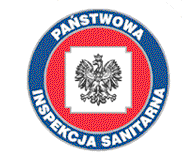 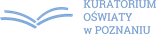 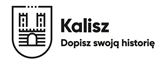 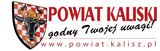 Regulamin Olimpiady PrzedszkolakaI. Postanowienia ogólneOrganizatorem Olimpiady Przedszkolaka jest Powiatowa Stacja Sanitarno – Epidemiologiczna w Kaliszu.Koordynatorem akcji jest Elżbieta Wojtyła Kierownik Sekcji Oświaty Zdrowotnej
i Promocji Zdrowia Powiatowej Stacji Sanitarno - Epidemiologicznej w Kaliszu.Zgłoszenia uczestnictwa przedszkola należy przesłać do Sekcji Oświaty Zdrowotnej  i Promocji Zdrowia  Powiatowej Stacji Sanitarno - Epidemiologicznej do dnia 22.04.2022 r. - szczegółową kartę zgłoszenia (załącznik nr 3) na adres: na adres: oswiata.zdrowotna@psse-kalisz.plW dniu konkurencji sportowych, podczas rejestracji opiekunowie przekazują:  załączniki nr 1 - zgody uczestników oraz  załącznik nr 2 – KARTA ZGŁOSZENIAOlimpiada Przedszkolaka odbędzie się 7 czerwca 2022 r. w Hali sportowej  Technikum im. Św. Józefa  w Kaliszu w godzinach 9.30 -11.00. Rejestracja uczestników w dniu konkurencji od godz. 9.15.  w ww. miejscu.Olimpiada Przedszkolaka ma zasięg lokalny, uczestniczyć w niej mogą publiczne
i niepubliczne przedszkola znajdujące się na terenie miasta Kalisza.II. Zasady uczestnictwaPrzedszkole może zgłosić jedną drużynę składająca się z 8 dzieci                                        (4 dziewczynki i 4 chłopców) wraz z nauczycielem.W skład drużyny przedszkolnej wchodzą dzieci do 6 lat.Każdy uczestnik musi mieć pisemną zgodę rodziców/prawnych opiekunów mówiącą 
o  braku przeciwwskazań zdrowotnych do udziału w zawodach sportowych (załącznik nr 1). W dniu Olimpiady opiekunowie grupy przedszkolnej przekazują listę zbiorczą uczestników (załącznik nr 2) wraz z oświadczeniami.W przypadku braku pisemnego oświadczenia rodziców dziecko nie bierze udziału 
w Olimpiadzie Przedszkolaka.Drużyny zobowiązane są posiadać: strój sportowy i obuwie sportowe oraz transparent 
z nazwą drużyny. III.  Konkurencje sportowe 1.Złota sztafeta sprinterów:Zawodnik na sygnał startuje trzymając pałeczkę sztafetową, obiega słupek – wraca                       i przekazuje pałeczkę następnemu zawodnikowi itd. aż zadanie wykona cały zespół. Wygrywa ten zespół który ukończy konkurencję jako pierwszy.2.Skacz jak Kamil Stoch i jego drużyna:Pierwszy zawodnik na sygnał skacze z odbicia obunóż, zaznaczamy miejsce lądowania, następny skacze z tego miejsca itd. Wygrywa zespół który łącznie skoczy najdalej.3.Strzelaj jak Robert Lewandowski:Zawodnik na sygnał prowadzi piłkę nogą i z wyznaczonego miejsca oddaje strzał do bramki      i wraca biegnąc prowadząc piłkę nogą i tak cały zespół. Punktujemy każdy celny strzał. Wygrywa zespół który łącznie strzeli najwięcej goli.4.Tenis z Ulą Radwańską:Zawodnik na sygnał startuje- biegnąc trzyma rakietę tenisową na której leży piłeczka tenisowa, dobiega do wyznaczonej linii odbija piłeczkę i wraca przekazując rakietę następnemu  zawodnikowi. Wygrywa ten zespół który ukończy konkurencję jako pierwszy.5.Szczypiorniak Kalisz:Zawodnik na sygnał startuje, wykonuje slalom między pachołkami i z wyznaczonej linii rzuca do bramki i wraca. Wygrywa zespół który łącznie strzeli najwięcej goli i wykona zadanie najszybciej.6.Siatkówka run:Zawodnik na sygnał startuje, biegnie, przechodzi przez hula –hop dobiega do siatki dobija piłkę oburącz nad niską siatką, wraca i startuje następny itd. Wygrywa ten zespół który ukończy konkurencję jako pierwszy.7.Kajaki z Martą Walczykiewicz:Zawodnik na sygnał startuje dobiega do „kajaka”, siada  w nim wiosłuje wykonując 10 zamachów/ wiosełka leciutkie/ wysiada obiega słupek i wraca do zespołu i startuje następny itd. Wygrywa ten zespół który ukończy konkurencję jako pierwszy. 8 . Wspólny Aerobic.IV Przebieg imprezyW dniu imprezy drużyna przybywa wraz z nauczycielem (opiekunem grupy) do w Hali sportowej Technikum im. Św. Józefa  w Kaliszu ul. Złota 144 Organizatorzy nie zapewniają dowozu dzieci na miejsce rywalizacji. Nad bezpieczeństwem drużyny w trakcie zawodów czuwa jej opiekun.Wykonanie poszczególnych konkurencji sportowych ocenia komisja sędziowska.Wszystkie konkurencje będą punktowane.W przypadku remisu planowana jest dogrywka między drużynami, które uzyskają taką samą ilość punktów.Przedszkola uczestniczące w Olimpiadzie Przedszkolaka otrzymają certyfikaty uczestnictwa.SERDECZNIE ZAPRASZAMY !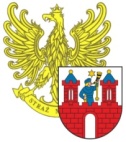 PATRONAT HONOROWYZałącznik nr 1 ZGODA PRZEDSTAWICIELA USTAWOWEGO NIEPEŁNOLETNIEGO UCZNIA NA UDZIAŁ W OLIMPIADZIE PRZEDSZKOLAKA………………………………………………….. (miejscowość, data) Ja niżej podpisany/a, jako przedstawiciel ustawowy …………………………………………………………………………………………………….. (imię i nazwisko uczestnika konkurencji sportowych)zwanego/ej dalej „Uczestnikiem”, niniejszym wyrażam zgodę na jego udział w OLIMPIADZIE PRZEDSZKOLAKA organizowanej w ramach „Kaliskiego Tygodnia Zdrowia”, która odbędą się w dniu 7.06.2022 r. w Hali sportowej Technikum im. Św. Józefa  w Kaliszu ul. Złota 144,w godzinach 9.30 -11.00.           Oświadczam, że nie ma przeciwwskazań lekarskich, aby moje dziecko uczestniczyło                        w konkurencjach sportowych. Wyrażam zgodę na podejmowanie decyzji przez opiekuna, organizatora zawodów związanych z zagrożeniem zdrowia i życia mojego dziecka.Wyrażam zgodę na przetwarzanie danych osobowych Uczestnika Olimpiady Przedszkola przez Administratora danych: Powiatową Stację Sanitarno- Epidemiologiczną w Kaliszu. Oświadczam także, że zapoznałem/am się z treścią klauzuli informacyjnej o przetwarzaniu danych osobowych. Brak wyrażenia zgody na udział w konkurencjach sportowych, brak udzielenia zgody na przetwarzanie danych osobowych Uczestnika konkurencji lub jego przedstawiciela ustawowego są równoznaczne z bezskutecznością zgłoszenia.                                                                                                                                                                                            ………………………………………  (podpis przedstawiciela ustawowego)   KLAUZULA INFORMACYJNA O PRZETWARZANIU DANYCH OSOBOWYCHW związku z wymogami rozporządzenia Parlamentu Europejskiego i Rady (UE) 2016/679 z dnia 27 kwietnia 2016 r. w sprawie ochrony osób fizycznych w związku z przetwarzaniem danych osobowych i w sprawie swobodnego przepływu takich danych oraz uchylenia dyrektywy 95/46/WE (ogólne rozporządzenie o ochronie danych),Powiatowa Stacja Sanitarno- Epidemiologiczna w Kaliszu……………………………………………………………….....................................................................................(nazwa stacji sanitarno-epidemiologicznej)informuje o zasadach przetwarzania Pani/Pana danych osobowych oraz o przysługujących prawach z tym związanych.Administratorem danych jest: Powiatowa Stacja Sanitarno- Epidemiologiczna w KaliszuPodstawą prawną przetwarzania danych osobowych przez PSSE w Kaliszu jest zgoda osób, których dane dotyczą (art. 6 ust. 1 lit. a rozporządzenia nr 2016/679). Dane osobowe będą udostępniane na stronie internetowej Powiatowej Stacji Sanitarno- Epidemiologiczna w KaliszuKontakt z Administratorem danych możliwy jest pod adresem:Powiatowa Stacja Sanitarno- Epidemiologiczna w Kaliszu Sekcja Oświaty Zdrowotnej i Promocji Zdrowia ul. Kościuszki 6, 62-800 Kalisz, tel. 62 767 76 15 Administrator danych wyznaczył Inspektora Ochrony Danych nadzorującego prawidłowość przetwarzania danych osobowych. Kontakt z Inspektorem Ochrony Danych możliwy jest pod adresem:anna.kucharska@psse-kalisz.plPani/Pana* dane osobowe będą przetwarzane w zakresie niezbędnym do przeprowadzenia konkurencji sportowych, w tym do: dokumentacji pokonkursowej ( protokół, informacja do WSSE, informacja na stronę internetową PSSE w Kaliszu). W związku z przetwarzaniem danych osobowych w celu, o którym mowa w pkt 5, odbiorcami Pani/Pana* danych osobowych mogą być:  - media, internauciPani/Pana* dane osobowe będą przechowywane przez okres: realizacji Kaliskiego Tygodnia Zdrowia(wskazać przewidywany okres przechowywania danych, bez uwzględnienia okresów wynikających z przepisów dotyczących archiwizacji)tj. okres niezbędny do realizacji celu określonego w pkt 5, a po tym czasie przez okres oraz w zakresie wymaganym przez przepisy powszechnie obowiązującego prawa, w szczególności ze względu na cele archiwalne w interesie publicznym, cele badań naukowych lub historycznych lub cele statystyczne.W zakresie odnoszącym się do Pani/Pana* danych osobowych przetwarzanych na potrzeby konkursu posiada Pani/Pan* prawo do żądania dostępu do treści danych; sprostowania danych; usunięcia danych; ograniczenia przetwarzania danych; wnoszenia sprzeciwu wobec przetwarzania danych; przenoszenia danych; cofnięcia zgody na przetwarzanie danych.Dane osobowe nie będą podlegały zautomatyzowanemu podejmowaniu decyzji ani profilowaniu. Dane osobowe nie będą przekazywane do państwa trzeciego ani do organizacji międzynarodowej.Pani/Panu* przysługuje prawo wniesienia skargi na niezgodne z prawem przetwarzanie Pani/Pana* lub Uczestnika konkursu danych osobowych do organu nadzorczego właściwego w sprawach ochrony danych osobowych.……………………………………..  (podpis przedstawiciela ustawowego)* właściwe podkreślićPATRONAT HONOROWYZałącznik nr 2Kaliski Tydzień Zdrowia pod hasłem „Z pasją po zdrowie...”pod patronatem Kuratorium Oświaty w Poznaniu, Prezydenta Miasta Kalisza oraz Starosty KaliskiegoOlimpiada PrzedszkolakaKARTA ZGŁOSZENIAData:Podpis nauczyciela (opiekuna grupy przedszkolnej):Pieczątka i podpis dyrektora przedszkola:Nazwa przedszkolaAdresTelefonImię i nazwisko nauczyciela (opiekuna grupy przedszkolnej)Imiona i nazwiska dzieci/uczestników Olimpiady Przedszkolaka1.2.3.4.5.6.7.8.